FORMULAIRE D’ACCES AUX DROITS DES PERSONNES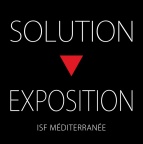 Date de la demande : DemandeurNom du demandeur : ……………………………….Coordonnées pour vous joindre (en cas de non compréhension de votre demande uniquement) : ……………………………………………………☐ J’ai joint une copie de ma pièce d’identité à ma demandeA l’issue de la mise en œuvre de votre demande par notre entreprise, la copie de votre carte d’identité sera détruite et aucun retour de celle-ci ne pourra être fait.(Sans copie de votre pièce d’identité, votre demande ne pourra aboutir)Par ce formulaire, je demande :☐ L’accès à mes données personnellesMerci de retourner la liste des données personnelles me concernant par :☐ Mail à l’adresse : ……………………………………..☐ Courrier à l’adresse postale : ………………………………………………………………………………………
☐ La rectification de mes données personnelles ci-dessous :…………………………………………………………………………☐ L’opposition du traitement de mes données personnelles ☐ La suppression de mes données personnelles☐ La portabilité de mes données personnelles à l’organisme ci-dessous : Nom de l’organisme : …………………………………Adresse : ……………………………………………………☐ ET la suppression de mes données personnellesVotre demande doit être transmise par lettre avec accusé de réception à l’adresse :Solution Exposition113 rue Georges Onslow
ZA Garosud – CS 68114 34075 MONTPELLIER CEDEX 3Ou par mail avec accusé de réception à l’adresse : info@solution-exposition.comDate :									Signature du demandeur :